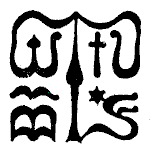 Wesley János Lelkészképző Főiskola Szociális munka szakTantárgy kódjaSMAV657SMAV657SMAV657Tantárgy elnevezéseDiszkrimináció, szegregáció, integrációDiszkrimináció, szegregáció, integrációDiszkrimináció, szegregáció, integrációTantárgy oktatójának neveDr. Mink JúliaBeosztása, tudományos fokozataegyetemi docensPhDTantárgy óraszámanappali tagozaton 2 tanóra/ hétlevelező tagozaton 16 tanóra/félévnappali tagozaton 2 tanóra/ hétlevelező tagozaton 16 tanóra/félévnappali tagozaton 2 tanóra/ hétlevelező tagozaton 16 tanóra/félévTanóra típusaelőadáselőadáselőadásMeghirdetési időszakőszi félévőszi félévőszi félévKreditszám3 kredit3 kredit3 kreditA tantárgy céljaA tantárgy célja a diszkrimináció, szegregáció tés integráció jogi és társadalmi keretének feltérképezése az oktatási diszkrimináció területén valamint a hazai oktatási integrációs modellek jogi és elméleti hátterének, módszereinek és tapasztalatainak bemutatása. A kutatási szeminárium során a diákoknak lehetőségük nyílik megismerkedni a diszkriminációs gyakorlatok ellen küzdő állami szervek is civil szervezetek munkájával, valamint olyan oktatási integrációs modellek gyakorlatával, ereményeivel, melyek deklarált célja a szociális vagy más hátránnyal induló tanulói csoportok felzárkóztatása, a korai iskolaelhagyás megelőzése. A tantárgy emellett áttekinti a hazai szegregációs modellek jogi-intézményi hátterét, gyakorlatát és hátrányait is.  Az óra keretében a hallgatók látogatást tesznek egy általuk választott állami intézménynél, civil szervezetnél.A tantárgy célja a diszkrimináció, szegregáció tés integráció jogi és társadalmi keretének feltérképezése az oktatási diszkrimináció területén valamint a hazai oktatási integrációs modellek jogi és elméleti hátterének, módszereinek és tapasztalatainak bemutatása. A kutatási szeminárium során a diákoknak lehetőségük nyílik megismerkedni a diszkriminációs gyakorlatok ellen küzdő állami szervek is civil szervezetek munkájával, valamint olyan oktatási integrációs modellek gyakorlatával, ereményeivel, melyek deklarált célja a szociális vagy más hátránnyal induló tanulói csoportok felzárkóztatása, a korai iskolaelhagyás megelőzése. A tantárgy emellett áttekinti a hazai szegregációs modellek jogi-intézményi hátterét, gyakorlatát és hátrányait is.  Az óra keretében a hallgatók látogatást tesznek egy általuk választott állami intézménynél, civil szervezetnél.A tantárgy célja a diszkrimináció, szegregáció tés integráció jogi és társadalmi keretének feltérképezése az oktatási diszkrimináció területén valamint a hazai oktatási integrációs modellek jogi és elméleti hátterének, módszereinek és tapasztalatainak bemutatása. A kutatási szeminárium során a diákoknak lehetőségük nyílik megismerkedni a diszkriminációs gyakorlatok ellen küzdő állami szervek is civil szervezetek munkájával, valamint olyan oktatási integrációs modellek gyakorlatával, ereményeivel, melyek deklarált célja a szociális vagy más hátránnyal induló tanulói csoportok felzárkóztatása, a korai iskolaelhagyás megelőzése. A tantárgy emellett áttekinti a hazai szegregációs modellek jogi-intézményi hátterét, gyakorlatát és hátrányait is.  Az óra keretében a hallgatók látogatást tesznek egy általuk választott állami intézménynél, civil szervezetnél.Szükséges előtanulmányok, feltételezett tudásanyagFejlesztendő kompetenciaterületekA) TudásaIsmeri és érti a szakmai területhez kapcsolódó pszichológiai, jogi, pedagógiai, egészségügyi, szociológiai tudományok szociális munkához tartozó fogalomkészletét. Ismeri és értelmezi a szociális munkához kapcsolódó jogi területek szabályozását, különös tekintettel a hátrányos megkülönböztetés tilalmára, az emberi jogokra és a gyermekek jogainak védelmére. Ezen belül, ezen tantárgyhoz kapcsolódóan:Ismeri és érti hátrányos megkülönböztetés tilalmának főbb sajátosságait és fogalomkészletét. Ismeri és értelmezi a kisebbségi és többségi társadalom kapcsolatának dinamikáját és ehhez kapcsolódóan a kisebbségi egyéni és közösségi jogokat, az egyenlő bánásmód követelményéhez kapcsolódó alapvető fogalmakat, jogintézményeket, az igényérvényesítés, jogvédelem lehetőségeit. Ismeri és érti a szociális munka/szociális munkás szerepét az emberi jogok vagy a diszkrimináció tilalmának érvényesítésében, és a családon belüli erőszak, gyermekbántalamzás elleni küzdelemben.Ismeri az emberi jogvédelem területén, valamint a diszkrimináció által érintett fő társadalmi csoportok, kisebbségek jogainak védelmében tevékenykedő hazai civil szervezetek munkáját.B) Képességeia) Elkötelezett a társadalmi egyenlőség, a demokratikus értékek, a jogállamiság és az európai értékközösség mellett.b) Képes kritikus szemlélettel és reflektív módon megfogalmazni a társadalmi és szociális problémákat, a veszélyeztető tényezőket és a problémakezelés folyamatát.c) Képes megkülönböztetni a vélekedéseket, sztereotípiákat, előítéleteket a bizonyítékokkal alátámasztott társadalmi tényektől, leírásoktól, elemzésektől.d) Felismeri a szolgáltatásokat igénybe vevők autonómiáját tiszteletben tartó proaktív szemléletű, életminőséget szolgáló, javító, konstruktív problémakezelés, valamint a források és a kockázatok elemzésének szükségességét.Érzékeny és nyitott a társadalmi és szociális problémákra, elkötelezett és felelősséget vállal a szakma értékei és a társadalmi szolidaritás ügye mellett.Felelősséget vállal a szolgáltatásokat igénybe vevők életébe történő beavatkozásért.Vitakészség, szóbeli előadás fejlesztéseA fentiekhez kapcsolódóan a hallgató a tantárgy teljesítését követően:- érti a hátányos megkülönböztetés tilalmához kapcsolódó jogérvényesítés alapjait, eligazodik az egyes kapcsolódó emberi jogok alkalmazási köre terén, eligazodik a diszkrimináció tilalmához, valamint az emberi jogvédelemhez kapcsolódó hazai intézményrendszerben, tisztában van az önkormányzatok emberi jogvédelem terén, diszkrimináció tilalmának érvényre juttatásában játszott szerepével- konfliktusok felismerése és kezelése: képes felismerni a jogi (diszkrimináció tilalmához kapcsolódó/emberi jogvédelmi) jellegű problémákat és a kliensei érdekében megtenni a szükséges lépéseket,  és/vagy számukra segítséget nyújtani az ügyeik intézésében (pl. információt szerez be, tájékoztatást nyújt a hatáskörrel rendelkező állami szervekről vagy az adott területen támogatást, segítséget biztosítani tudó civil szervezetekről, kapcsolatba lép ezekkel az ügyfél érdekében)- képes felismerni az akár jogi beavatkozást is igénylő krízishelyzeteket és ismeri a rendelkezésre álló, akár az állami szervek, akár a civil szervezetek által biztosított jogérvényesítési lehetőségeket- képes munkáját, álláspontját szóban előadni, azt megvédeniA) TudásaIsmeri és érti a szakmai területhez kapcsolódó pszichológiai, jogi, pedagógiai, egészségügyi, szociológiai tudományok szociális munkához tartozó fogalomkészletét. Ismeri és értelmezi a szociális munkához kapcsolódó jogi területek szabályozását, különös tekintettel a hátrányos megkülönböztetés tilalmára, az emberi jogokra és a gyermekek jogainak védelmére. Ezen belül, ezen tantárgyhoz kapcsolódóan:Ismeri és érti hátrányos megkülönböztetés tilalmának főbb sajátosságait és fogalomkészletét. Ismeri és értelmezi a kisebbségi és többségi társadalom kapcsolatának dinamikáját és ehhez kapcsolódóan a kisebbségi egyéni és közösségi jogokat, az egyenlő bánásmód követelményéhez kapcsolódó alapvető fogalmakat, jogintézményeket, az igényérvényesítés, jogvédelem lehetőségeit. Ismeri és érti a szociális munka/szociális munkás szerepét az emberi jogok vagy a diszkrimináció tilalmának érvényesítésében, és a családon belüli erőszak, gyermekbántalamzás elleni küzdelemben.Ismeri az emberi jogvédelem területén, valamint a diszkrimináció által érintett fő társadalmi csoportok, kisebbségek jogainak védelmében tevékenykedő hazai civil szervezetek munkáját.B) Képességeia) Elkötelezett a társadalmi egyenlőség, a demokratikus értékek, a jogállamiság és az európai értékközösség mellett.b) Képes kritikus szemlélettel és reflektív módon megfogalmazni a társadalmi és szociális problémákat, a veszélyeztető tényezőket és a problémakezelés folyamatát.c) Képes megkülönböztetni a vélekedéseket, sztereotípiákat, előítéleteket a bizonyítékokkal alátámasztott társadalmi tényektől, leírásoktól, elemzésektől.d) Felismeri a szolgáltatásokat igénybe vevők autonómiáját tiszteletben tartó proaktív szemléletű, életminőséget szolgáló, javító, konstruktív problémakezelés, valamint a források és a kockázatok elemzésének szükségességét.Érzékeny és nyitott a társadalmi és szociális problémákra, elkötelezett és felelősséget vállal a szakma értékei és a társadalmi szolidaritás ügye mellett.Felelősséget vállal a szolgáltatásokat igénybe vevők életébe történő beavatkozásért.Vitakészség, szóbeli előadás fejlesztéseA fentiekhez kapcsolódóan a hallgató a tantárgy teljesítését követően:- érti a hátányos megkülönböztetés tilalmához kapcsolódó jogérvényesítés alapjait, eligazodik az egyes kapcsolódó emberi jogok alkalmazási köre terén, eligazodik a diszkrimináció tilalmához, valamint az emberi jogvédelemhez kapcsolódó hazai intézményrendszerben, tisztában van az önkormányzatok emberi jogvédelem terén, diszkrimináció tilalmának érvényre juttatásában játszott szerepével- konfliktusok felismerése és kezelése: képes felismerni a jogi (diszkrimináció tilalmához kapcsolódó/emberi jogvédelmi) jellegű problémákat és a kliensei érdekében megtenni a szükséges lépéseket,  és/vagy számukra segítséget nyújtani az ügyeik intézésében (pl. információt szerez be, tájékoztatást nyújt a hatáskörrel rendelkező állami szervekről vagy az adott területen támogatást, segítséget biztosítani tudó civil szervezetekről, kapcsolatba lép ezekkel az ügyfél érdekében)- képes felismerni az akár jogi beavatkozást is igénylő krízishelyzeteket és ismeri a rendelkezésre álló, akár az állami szervek, akár a civil szervezetek által biztosított jogérvényesítési lehetőségeket- képes munkáját, álláspontját szóban előadni, azt megvédeniA) TudásaIsmeri és érti a szakmai területhez kapcsolódó pszichológiai, jogi, pedagógiai, egészségügyi, szociológiai tudományok szociális munkához tartozó fogalomkészletét. Ismeri és értelmezi a szociális munkához kapcsolódó jogi területek szabályozását, különös tekintettel a hátrányos megkülönböztetés tilalmára, az emberi jogokra és a gyermekek jogainak védelmére. Ezen belül, ezen tantárgyhoz kapcsolódóan:Ismeri és érti hátrányos megkülönböztetés tilalmának főbb sajátosságait és fogalomkészletét. Ismeri és értelmezi a kisebbségi és többségi társadalom kapcsolatának dinamikáját és ehhez kapcsolódóan a kisebbségi egyéni és közösségi jogokat, az egyenlő bánásmód követelményéhez kapcsolódó alapvető fogalmakat, jogintézményeket, az igényérvényesítés, jogvédelem lehetőségeit. Ismeri és érti a szociális munka/szociális munkás szerepét az emberi jogok vagy a diszkrimináció tilalmának érvényesítésében, és a családon belüli erőszak, gyermekbántalamzás elleni küzdelemben.Ismeri az emberi jogvédelem területén, valamint a diszkrimináció által érintett fő társadalmi csoportok, kisebbségek jogainak védelmében tevékenykedő hazai civil szervezetek munkáját.B) Képességeia) Elkötelezett a társadalmi egyenlőség, a demokratikus értékek, a jogállamiság és az európai értékközösség mellett.b) Képes kritikus szemlélettel és reflektív módon megfogalmazni a társadalmi és szociális problémákat, a veszélyeztető tényezőket és a problémakezelés folyamatát.c) Képes megkülönböztetni a vélekedéseket, sztereotípiákat, előítéleteket a bizonyítékokkal alátámasztott társadalmi tényektől, leírásoktól, elemzésektől.d) Felismeri a szolgáltatásokat igénybe vevők autonómiáját tiszteletben tartó proaktív szemléletű, életminőséget szolgáló, javító, konstruktív problémakezelés, valamint a források és a kockázatok elemzésének szükségességét.Érzékeny és nyitott a társadalmi és szociális problémákra, elkötelezett és felelősséget vállal a szakma értékei és a társadalmi szolidaritás ügye mellett.Felelősséget vállal a szolgáltatásokat igénybe vevők életébe történő beavatkozásért.Vitakészség, szóbeli előadás fejlesztéseA fentiekhez kapcsolódóan a hallgató a tantárgy teljesítését követően:- érti a hátányos megkülönböztetés tilalmához kapcsolódó jogérvényesítés alapjait, eligazodik az egyes kapcsolódó emberi jogok alkalmazási köre terén, eligazodik a diszkrimináció tilalmához, valamint az emberi jogvédelemhez kapcsolódó hazai intézményrendszerben, tisztában van az önkormányzatok emberi jogvédelem terén, diszkrimináció tilalmának érvényre juttatásában játszott szerepével- konfliktusok felismerése és kezelése: képes felismerni a jogi (diszkrimináció tilalmához kapcsolódó/emberi jogvédelmi) jellegű problémákat és a kliensei érdekében megtenni a szükséges lépéseket,  és/vagy számukra segítséget nyújtani az ügyeik intézésében (pl. információt szerez be, tájékoztatást nyújt a hatáskörrel rendelkező állami szervekről vagy az adott területen támogatást, segítséget biztosítani tudó civil szervezetekről, kapcsolatba lép ezekkel az ügyfél érdekében)- képes felismerni az akár jogi beavatkozást is igénylő krízishelyzeteket és ismeri a rendelkezésre álló, akár az állami szervek, akár a civil szervezetek által biztosított jogérvényesítési lehetőségeket- képes munkáját, álláspontját szóban előadni, azt megvédeniTantárgyi leírásTematika: (tájékoztató jellegű, a tematika végső kialakítása a csoport érdeklődése mentén a csoport feladata)A diszkrimináció, szegregáció, integráció fogalma, fajtái, társadalmi háttereA diszkrimináció elleni küzdelem jogi eszközeiÁllami intézmények és civil szervezetek szerepe a diszkrimináció elleni küzdelembenNemek közötti egyenlőségAz oktatási diszkrimináció (Hazai szegregációs modellek jogi és intézményei háttere az oktatás területén/Hazai szegregációs modellek a gyakorlatban)Munkahelyi diszkriminációTematika: (tájékoztató jellegű, a tematika végső kialakítása a csoport érdeklődése mentén a csoport feladata)A diszkrimináció, szegregáció, integráció fogalma, fajtái, társadalmi háttereA diszkrimináció elleni küzdelem jogi eszközeiÁllami intézmények és civil szervezetek szerepe a diszkrimináció elleni küzdelembenNemek közötti egyenlőségAz oktatási diszkrimináció (Hazai szegregációs modellek jogi és intézményei háttere az oktatás területén/Hazai szegregációs modellek a gyakorlatban)Munkahelyi diszkriminációTematika: (tájékoztató jellegű, a tematika végső kialakítása a csoport érdeklődése mentén a csoport feladata)A diszkrimináció, szegregáció, integráció fogalma, fajtái, társadalmi háttereA diszkrimináció elleni küzdelem jogi eszközeiÁllami intézmények és civil szervezetek szerepe a diszkrimináció elleni küzdelembenNemek közötti egyenlőségAz oktatási diszkrimináció (Hazai szegregációs modellek jogi és intézményei háttere az oktatás területén/Hazai szegregációs modellek a gyakorlatban)Munkahelyi diszkriminációKötelező és ajánlott irodalomKötelező irodalom:Bihary László – Farkas Lilla – Kádár András Kristóf – Kárpáti József: Az egyenlő bánásmódról és az esélyegyenlőség előmozdításáról szóló 2003. évi CXXV. törvény magyarázata, Budapest, 2006, Másság Alapítvány, elérhető: https://helsinki.hu/wp-content/uploads/Ebktv_kommentar.pdf vonatkozó részei Az egyenlő bánásmód nemzetközi, európai és magyar összefüggései / Jakab Nóra, Miskolc, Bíbor kiadó, 2016, ISBN 978-615-5536-28-1, vonatkozó fejezeteiMajtényi Balázs (szerk.), Lejtős pálya - Antidiszkrimináció és esélyegyenlőség, 2009, L’Harmattan, ISBN: 9789632361321 vonatkozó fejezeteiKertesi Gábor –Kézdi Gábor: Általános iskolai szegregáció Magyarországon az ezredforduló után, Közgazdasági Szemle, LVI. évf., 2009. november (959–1000. o.) elérhető: http://epa.oszk.hu/00000/00017/00164/pdf/1_kertesi-kezdi.pdfAjánlott irodalom:Szemesi Sándor: A roma gyermekek szegregált oktatásának jogi megítélése a strasbourgi és a magyar bírói gyakorlatban 81-88, Fundamentum, 2009, II. szám Szemesi Sándor: A diszkrimináció tilalma az Emberi Jogok Európai Bírósága gyakorlatában, 2009, Wolters Kluwer Hungary KftSzalai Júlia - Simonovits Bori - Kovács Éva, Dupcsik Csaba - Farkas Lilla - Hegedűs Dániel – Csepeli György: A romák integrációja, Fundamentum, 2009, II. szám. Beszélő: http://beszelo.c3.hu/rovatok/roma-dosszie vonatkozó írásai  Bárdits Anna, Kádár András Kristóf, Novoszádek Nóra, Simonovits Bori, Szegő Dóra, Vince Dániel – Magyar Helsinki Bizottság, Utolsók az egyenlők között: Sérülékeny csoportok törvény előtti egyenlősége a büntető igazságszolgáltatásban, Budapest, 2014, ISBN 978-615-5215-23-0, elérhető: https://helsinki.hu/utolsok-az-egyenlok-kozott-serulekeny-csoportok-torveny-elotti-egyenlosege-a-bunteto-igazsagszolgaltatasban-2014/Kötelező irodalom:Bihary László – Farkas Lilla – Kádár András Kristóf – Kárpáti József: Az egyenlő bánásmódról és az esélyegyenlőség előmozdításáról szóló 2003. évi CXXV. törvény magyarázata, Budapest, 2006, Másság Alapítvány, elérhető: https://helsinki.hu/wp-content/uploads/Ebktv_kommentar.pdf vonatkozó részei Az egyenlő bánásmód nemzetközi, európai és magyar összefüggései / Jakab Nóra, Miskolc, Bíbor kiadó, 2016, ISBN 978-615-5536-28-1, vonatkozó fejezeteiMajtényi Balázs (szerk.), Lejtős pálya - Antidiszkrimináció és esélyegyenlőség, 2009, L’Harmattan, ISBN: 9789632361321 vonatkozó fejezeteiKertesi Gábor –Kézdi Gábor: Általános iskolai szegregáció Magyarországon az ezredforduló után, Közgazdasági Szemle, LVI. évf., 2009. november (959–1000. o.) elérhető: http://epa.oszk.hu/00000/00017/00164/pdf/1_kertesi-kezdi.pdfAjánlott irodalom:Szemesi Sándor: A roma gyermekek szegregált oktatásának jogi megítélése a strasbourgi és a magyar bírói gyakorlatban 81-88, Fundamentum, 2009, II. szám Szemesi Sándor: A diszkrimináció tilalma az Emberi Jogok Európai Bírósága gyakorlatában, 2009, Wolters Kluwer Hungary KftSzalai Júlia - Simonovits Bori - Kovács Éva, Dupcsik Csaba - Farkas Lilla - Hegedűs Dániel – Csepeli György: A romák integrációja, Fundamentum, 2009, II. szám. Beszélő: http://beszelo.c3.hu/rovatok/roma-dosszie vonatkozó írásai  Bárdits Anna, Kádár András Kristóf, Novoszádek Nóra, Simonovits Bori, Szegő Dóra, Vince Dániel – Magyar Helsinki Bizottság, Utolsók az egyenlők között: Sérülékeny csoportok törvény előtti egyenlősége a büntető igazságszolgáltatásban, Budapest, 2014, ISBN 978-615-5215-23-0, elérhető: https://helsinki.hu/utolsok-az-egyenlok-kozott-serulekeny-csoportok-torveny-elotti-egyenlosege-a-bunteto-igazsagszolgaltatasban-2014/Kötelező irodalom:Bihary László – Farkas Lilla – Kádár András Kristóf – Kárpáti József: Az egyenlő bánásmódról és az esélyegyenlőség előmozdításáról szóló 2003. évi CXXV. törvény magyarázata, Budapest, 2006, Másság Alapítvány, elérhető: https://helsinki.hu/wp-content/uploads/Ebktv_kommentar.pdf vonatkozó részei Az egyenlő bánásmód nemzetközi, európai és magyar összefüggései / Jakab Nóra, Miskolc, Bíbor kiadó, 2016, ISBN 978-615-5536-28-1, vonatkozó fejezeteiMajtényi Balázs (szerk.), Lejtős pálya - Antidiszkrimináció és esélyegyenlőség, 2009, L’Harmattan, ISBN: 9789632361321 vonatkozó fejezeteiKertesi Gábor –Kézdi Gábor: Általános iskolai szegregáció Magyarországon az ezredforduló után, Közgazdasági Szemle, LVI. évf., 2009. november (959–1000. o.) elérhető: http://epa.oszk.hu/00000/00017/00164/pdf/1_kertesi-kezdi.pdfAjánlott irodalom:Szemesi Sándor: A roma gyermekek szegregált oktatásának jogi megítélése a strasbourgi és a magyar bírói gyakorlatban 81-88, Fundamentum, 2009, II. szám Szemesi Sándor: A diszkrimináció tilalma az Emberi Jogok Európai Bírósága gyakorlatában, 2009, Wolters Kluwer Hungary KftSzalai Júlia - Simonovits Bori - Kovács Éva, Dupcsik Csaba - Farkas Lilla - Hegedűs Dániel – Csepeli György: A romák integrációja, Fundamentum, 2009, II. szám. Beszélő: http://beszelo.c3.hu/rovatok/roma-dosszie vonatkozó írásai  Bárdits Anna, Kádár András Kristóf, Novoszádek Nóra, Simonovits Bori, Szegő Dóra, Vince Dániel – Magyar Helsinki Bizottság, Utolsók az egyenlők között: Sérülékeny csoportok törvény előtti egyenlősége a büntető igazságszolgáltatásban, Budapest, 2014, ISBN 978-615-5215-23-0, elérhető: https://helsinki.hu/utolsok-az-egyenlok-kozott-serulekeny-csoportok-torveny-elotti-egyenlosege-a-bunteto-igazsagszolgaltatasban-2014/Ismeretek ellenőrzésének módjaA félév elfogadásának feltétele:A hallgatók megajánlott érdemjegyét alapvetően az órai munka és emellett a kiselőadás vagy a megadott témák alapján elkészített házidolgozat alapozza meg. A félév végén, szükség esetén, szóbeli vizsga tehető. A félév elfogadásának feltétele:A hallgatók megajánlott érdemjegyét alapvetően az órai munka és emellett a kiselőadás vagy a megadott témák alapján elkészített házidolgozat alapozza meg. A félév végén, szükség esetén, szóbeli vizsga tehető. A félév elfogadásának feltétele:A hallgatók megajánlott érdemjegyét alapvetően az órai munka és emellett a kiselőadás vagy a megadott témák alapján elkészített házidolgozat alapozza meg. A félév végén, szükség esetén, szóbeli vizsga tehető. Tantárgy tárgyi követelményeitanterem, projektor, számítógéptanterem, projektor, számítógéptanterem, projektor, számítógép